Safeguarding Policy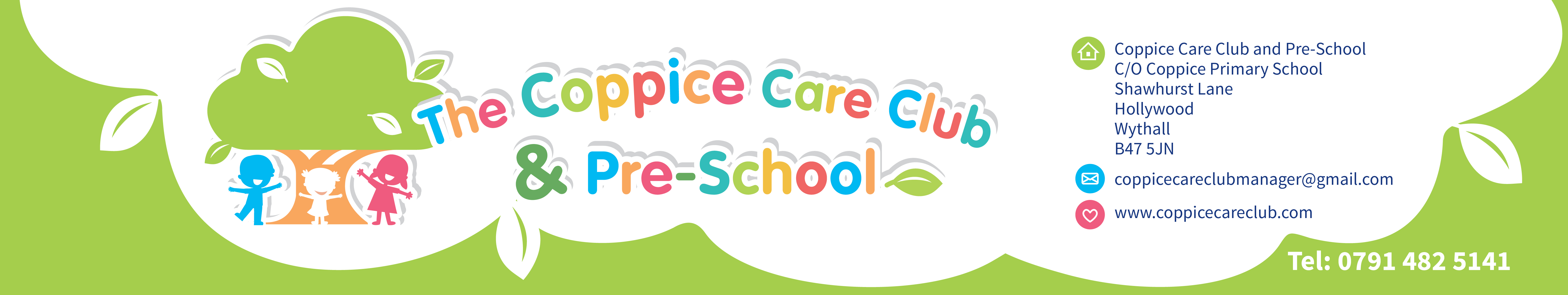 IntroductionCoppice Care Club and Pre-School recognise it is our moral and statutory responsibility to safeguard and promote the welfare of all children. We endeavour to provide a safe and welcoming environment where children are respected and valued. We are alert to the signs of abuse and neglect and follow our procedures to ensure that children receive effective support, protection and justice.  Everyone who works with children has a responsibility for keeping them safe. No single practitioner can have a full picture of a child’s needs and circumstances and, if children and families are to receive the right help at the right time, everyone who comes into contact with them has a role to play in identifying concerns, sharing information and taking prompt action.PrinciplesOur core safeguarding principles are:  It is the setting’s responsibility to take all reasonable steps to safeguard and protect the rights, health and well-being of all children who are in our care.Representatives of the whole early years setting including children, parents and staff, will be involved in policy development and review.The setting will ensure that the welfare of children is given paramount consideration when developing and delivering all activities.All children, regardless of age, gender, ability, culture, race, language, religion or sexual identity, have equal rights to protection.All staff have an equal responsibility to act on any suspicion or disclosure that may suggest a child is at risk of harm in accordance with this policy.The policy will be reviewed annually, unless an incident or new legislation or guidance suggests the need for an earlier review date.All children and staff involved in child protection issues will receive appropriate support from the manager of the setting who will follow the procedures set out in this policy (if applicable).Legal framework and definition of safeguardingChildren Act 1989 and 2004Childcare Act 2006 Safeguarding Vulnerable Groups Act 2006Children and Social Work Act 2017The Statutory Framework for the Early Years Foundation Stage (EYFS) 2017 Working together to safeguard children 2018 Keeping children safe in education 2016What to do if you’re worried a child is being abused 2015Counter-Terrorism and Security Act 2015.AimsOur aims are to: To provide staff with the necessary information to enable us to meet our statutory responsibilities to promote and safeguard the wellbeing of children. To ensure consistent good practice across the setting. To demonstrate the setting’s commitment to safeguarding children.To safeguard children and promote their welfare we will:Create an environment to encourage children to develop a positive self-imageProvide positive role models and develop a safe culture where staff are confident to raise concerns about professional conductSupport staff to notice the softer signs of abuse and know what action to takeEncourage children to develop a sense of independence and autonomy in a way that is appropriate to their age and stage of developmentProvide a safe and secure environment for all childrenPromote tolerance and acceptance of different beliefs, cultures and communitiesHelp children to understand how they can influence and participate in decision-making and how to promote British values through play, discussion and role modellingAlways listen to childrenProvide an environment where practitioners are confident to identify where children and families may need intervention and seek the help they needShare information with other agencies as appropriate.Safeguarding and promoting the welfare of children, in relation to this policy is defined as: Protecting children from maltreatmentPreventing the impairment of children’s health or development Ensuring that children are growing up in circumstances consistent with the provision of safe and effective careTaking action to enable all children to have the best outcomes.(Definition taken from the HM Government document ‘Working together to safeguard children 2018).Contact telephone numbersChildren Living under Worcestershire County CouncilLocal authority children’s social care team (Family Front Door)  01905 822666– Concerns around a childOut of Hours Tel: 01905 768020 
Week days after 5pm
Friday 4.30pm – Monday 9am – Concerns around a childLocal authority Designated Officer (LADO) 01905 843311 – Concerns around a colleague or other professionalLocal Safeguarding Children Board (LSCB) Tel: 01905 844468Children Living under Birmingham City CouncilLocal authority children’s social care team (CASS)  0121 303 1888 – Concerns around a childCass – out of hours – 0121 675 4806 – Concerns around a childNSPCC 0800 800 5000Ofsted 0300 123 1231Emergency police 101 Government helpline for extremism concerns 020 7340 7264This policy is divided into Sections to enable information to be found quickly.Section 1	Designated Senior LeadSection 2	Four Main Categories of AbuseSection 3 	Other Types of AbuseSection 4	The Prevent Duty Section 5	Children who may be particularly vulnerableSection 6	Peer on Peer AbuseSection 7	Reporting ProceduresSection 8	Allegations against adults working or volunteering with children 	LADO – LOCAL AUTHORITY DESIGNATED OFFICERSection 9	Additional SafeguardingSection 10 	Safer RecruitmentSection 11	Use of TechnologySection 12	WhistleblowingSECTION 1Roles and Responsibilities of the Designated Safeguarding Lead PersonThe Designated Safeguarding Leads (DSL) at the nursery are- Key PersonnelAll early year’s settings must nominate a senior member of staff as the Designated Safeguarding Lead (DSL). There should be a designated member of staff available at all times that the setting is open for staff to discuss concerns.The Designated Safeguarding Lead person will:  Provide support, supervision and advice for any staff member, volunteer or student with a safeguarding or child protection concern. Provide safeguarding and child protection induction for new staff, students and volunteers. Have an understanding of Birmingham Safeguarding procedures which are available on http://www.lscbbirmingham.org.uk/index.php/professionalsEnsure their own safeguarding training is up to date.           Ensure all Safeguarding and Child Protection training is cascaded to the whole staff team. Ensure that a record is kept of staff who have completed child protection training.  The manager/owner:   Ensures that the safeguarding and child protection policy and procedures are implemented and followed by all staff; Allocates sufficient time and resources to enable the DSL and deputy to carry out their roles effectively, including the assessment of children and attendance at strategy discussions and other necessary meetings; Ensures all staff feel able to raise concerns about poor or unsafe practices and that such concerns are handled sensitively and in accordance with the settings whistle blowing policy; Ensures that children’s safety and welfare is addressed through the curriculum.Other responsibilities are to ensure the setting has: A DSL for safeguarding and child protection who is a member of the senior leadership team and who has undertaken approved training in inter-agency working, in addition to basic child protection;  A child protection policy and procedures that are consistent with requirements, reviewed annually and made available to parents on request; Procedures for dealing with allegations of abuse made against members of staff, including allegations made against the manager; Safer recruitment procedures that include the requirement for appropriate checks in line with national guidance; A training strategy that ensures all staff, including the manager, receives child protection or safeguarding children training, with a refresher training at three-yearly intervals.Arrangements to ensure that all temporary staff and volunteers are made aware of the settings arrangements for child protection. The DSL should receive refresher training at two-yearly intervals; and  Arrangements to ensure that all temporary staff and volunteers are made aware of the settings arrangements for child protection.SECTION 2TYPES OF ABUSE AND PROCEDURES TO FOLLOWThe nursery is aware that abuse does occur in our society and we are vigilant in identifying signs of abuse and reporting concerns. Our practitioners have a duty to protect and promote the welfare of children. Due to the many hours of care we are providing, staff may often be the first people to identify that there may be a problem. They may well be the first people in whom children confide information that may suggest abuse or to spot changes in a child’s behaviour which may indicate abuse. Abuse and neglect are forms of maltreatment of a child. Somebody may abuse or neglect a child by harming them or by failing to act to prevent harm. Children may be abused within a family, institution or community setting by those known to them or a stranger. This could be an adult or adults, another child or children. What to do if you’re worried a child is being abused (advice for practitioners) 2015.The signs and indicators listed below may not necessarily indicate that a child has been abused but will help us to recognise that something may be wrong, especially if a child shows a number of these symptoms or any of them to a marked degree.Indicators of child abuseFailure to thrive and meet developmental milestonesFearful or withdrawn tendenciesUnexplained injuries to a child or conflicting reports from parents or staff Repeated injuries Unaddressed illnesses or injuriesSignificant changes to behaviour patterns. Softer signs of abuse as defined by National Institute for Health and Care Excellence (NICE) include: Low self-esteemWetting and soilingRecurrent nightmaresAggressive behaviourWithdrawing communicationHabitual body rockingIndiscriminate contact or affection seekingOver-friendliness towards strangersExcessive clinginessPersistently seeking attention.THINKS PENS – PHYSICAL, EMOTIONAL, NEGLECT, SEXUALPhysical abuse Action needs to be taken if staff have reason to believe that there has been a physical injury to a child, including deliberate poisoning, where there is definite knowledge or reasonable suspicion that the injury was inflicted or knowingly not prevented. These symptoms may include bruising or injuries in an area that is not usual for a child, e.g. fleshy parts of the arms and legs, back, wrists, ankles and face. Many children will have cuts and grazes from normal childhood injuries. These should also be logged and discussed with the nursery manager or room leader. Children and babies may be abused physically through shaking or throwing. Other injuries may include burns or scalds. These are not usual childhood injuries and should always be logged and discussed with the designated safeguarding lead (DSL) and/or nursery manager.Emotional abuseAction should be taken if the staff member has reason to believe that there is a severe, adverse effect on the behaviour and emotional development of a child, caused by persistent or severe ill treatment or rejection.This may include extremes of discipline where a child is shouted at or put down on a consistent basis, lack of emotional attachment by a parent, or it may include parents or carers placing inappropriate age or developmental expectations upon them. Emotional abuse may also be imposed through the child witnessing domestic abuse and alcohol and drug misuse by adults caring for them.  The child is likely to show extremes of emotion with this type of abuse. This may include shying away from an adult who is abusing them, becoming withdrawn, aggressive or clingy in order to receive their love and attention. This type of abuse is harder to identify as the child is not likely to show any physical signs. NeglectAction should be taken if the staff member has reason to believe that there has been any type of neglect of a child (for example, by exposure to any kind of danger, including cold, starvation or failure to seek medical treatment, when required, on behalf of the child), which results in serious impairment of the child's health or development, including failure to thrive.Signs may include a child persistently arriving at nursery unwashed or unkempt, wearing clothes that are too small (especially shoes that may restrict the child’s growth or hurt them), arriving at nursery in the same nappy they went home in or a child having an illness or identified special educational need or disability that is not being addressed by the parent. A child may also be persistently hungry if a parent is withholding food or not providing enough for a child’s needs. Neglect may also be shown through emotional signs, e.g. a child may not be receiving the attention they need at home and may crave love and support at nursery. They may be clingy and emotional. In addition, neglect may occur through pregnancy as a result of maternal substance abuse. Sexual abuseAction needs be taken if the staff member has witnessed an occasion(s) where a child indicated sexual activity through words, play, drawing, had an excessive preoccupation with sexual matters or had an inappropriate knowledge of adult sexual behaviour or language. This may include acting out sexual activity on dolls/toys or in the role play area with their peers, drawing pictures that are inappropriate for a child, talking about sexual activities or using sexual language or words. The child may become worried when their clothes are removed, e.g. for nappy changes. The physical symptoms may include genital trauma, discharge and bruises between the legs or signs of a sexually transmitted disease (STD). Emotional symptoms could include a distinct change in a child’s behaviour. They may be withdrawn or overly extroverted and outgoing. They may withdraw away from a particular adult and become distressed if they reach out for them, but they may also be particularly clingy to a potential abuser so all symptoms and signs should be looked at together and assessed as a whole. If a child starts to talk openly to an adult about abuse they may be experiencing the procedure below will be followed:Procedure:The adult should reassure the child and listen without interrupting if the child wishes to talkThe observed instances will be detailed in a confidential report The observed instances will be reported to the nursery manager or DSLThe matter will be referred to the local authority children’s social care team (see reporting procedures).SECTION 3Child sexual exploitation (CSE) Working Together to Safeguard Children defines CSE as “…a form of child sexual abuse. It occurs where an individual or group takes advantage of an imbalance of power to coerce, manipulate or deceive a child or young person under the age of 18 into sexual activity (a) in exchange for something the victim needs or wants, and/or (b) for the financial advantage or increased status of the perpetrator or facilitator. The victim may have been sexually exploited even if the sexual activity appears consensual. Child sexual exploitation does not always involve physical contact; it can also occur through the use of technology.”We will be aware of the possibility of CSE and the signs and symptoms this may manifest as. If we have concerns we will follow the same procedures as for other concerns and we will record and refer as appropriate. Female genital mutilationThis type of physical abuse is practised as a cultural ritual by certain ethnic groups and there is now more awareness of its prevalence in some communities in England including its effect on the child and any other siblings involved. This procedure may be carried out shortly after birth and during childhood as well as adolescence, just before marriage or during a woman’s first pregnancy and varies widely according to the community. Symptoms may include bleeding, painful areas, acute urinary retention, urinary infection, wound infection, septicaemia, incontinence, vaginal and pelvic infections with depression and post-traumatic stress disorder as well as physiological concerns. If you have concerns about a child relating to this area, you should contact children’s social care team in the same way as other types of physical abuse. There is a mandatory duty to report to police any case where an act of female genital mutilation appears to have been carried out on a girl under the age of 18, we will ensure this is followed in our setting. Breast IroningBreast ironing also known as "breast flattening" is the process where young girls' breasts are ironed, massaged and/or pounded down through the use of hard or heated objects in order for the breasts to disappear or delay the development of the breasts entirely. It is believed that by carrying out this act, young girls will be protected from harassment, rape, abduction and early forced marriage. Although this is unlikely to happen to children in the nursery due to their age, we will ensure any signs of this in young adults or older children are followed up using the usual safeguarding referral process. Fabricated illnessThis is also a type of physical abuse. This is where a child is presented with an illness that is fabricated by the adult carer. The carer may seek out unnecessary medical treatment or investigation. The signs may include a carer exaggerating a real illness or symptoms, complete fabrication of symptoms or inducing physical illness, e.g. through poisoning, starvation, inappropriate diet. This may also be presented through false allegations of abuse or encouraging the child to appear disabled or ill to obtain unnecessary treatment or specialist support. Domestic Abuse / Honour Based Violence / Forced Marriages - The UK’s cross-government definition of domestic abuse is:"Any incident or pattern of incidents of controlling, coercive or threatening behaviour, violence or abuse between those aged 16 or over who are or have been intimate partners or family members regardless of gender or sexuality. This abuse can encompass but is not limited topsychologicalphysicalsexualfinancialemotional.The Serious Crime Act 2015 section 76 created a new offence of “controlling or coercive behaviour in an intimate or family relationship”.The Domestic Violence, Crime and Victims Act 2004 extended provisions to help stop domestic abuse and created the new offence of "causing or allowing the death of a child or vulnerable adult". This Act was amended in 2012 by the Domestic Violence, Crime and Victims (Amendment) Act 2012 to include 'causing or allowing serious physical harm (equivalent to grievous bodily harm) to a child or vulnerable adult'.Where domestic abuse is taking place in a child’s home the child is at risk of harm, whether they witness the violence or not. This may take the form of physical abuse, sexual abuse, emotional abuse or neglect. At Little Robins Day Nursery] we ensure that if there are any signs or symptoms that domestic abuse may be occurring we act without haste and follow our main safeguarding / child protection policySigns may include: Visible signs of injury on the adult being abusedChanges in behaviour of the adult(s) and child – e.g. the abused adult may become withdrawn, show low levels of self-esteemOne adult being visible worried about what their partner may say in a certain situation (e.g. if the child has become dirty or injured at nursery) One adult becoming scared of their partner Adults becoming isolated from their friends or family Signs of abuse in the child (as per the main safeguarding policy).As part of our duty to keep children safe we will provide signposting for those females and males who may be experiencing domestic abuse. Domestic Abuse Helpline
0800 980 3331Birmingham LGBT Domestic Abuse Service
0121 643 0821
www.blgbt.orgBharosa Domestic Abuse Service – specialist support for women particularly those from a South Asian background.
0121 303 0368/0369
Email:bharosa@birmingham.gov.ukHonour based Violence ‘Honour' based violence (HBV) is a type of domestic abuse which occurs in the name of so called ‘honour'. Some families believe that certain actions bring shame on the family and may react with punishment. This may be rejecting a forced marriage, having a relationship not approved by the family, wearing the wrong clothing or wearing makeup. This can happen in families from a variety of cultures and countries and also happens within the UK. Signs of HBV may include changes in behaviour of the person undergoing the violence, changes in how they dress or act and also in comments they make. If signs of HBV are present in a parent or staff member within the nursery then we will act and follow our safeguarding policy to keep children safe in the environment as well as seeking support for the adult involved. Forced Marriage We are aware arranged marriages are part of some cultural practices. We also recognise there is a clear distinction between a marriage in which the both parties are willing and able to give an informed consent to, and a marriage which is forced. Forced marriage is a criminal offence. A forced marriage is a marriage in which one or both spouses do not and/or cannot consent to the marriage and duress is involved. If we become aware of a forced marriage occurring then we will report it to the appropriate body. If the person is under the age of 18 then we will report it to the children’s social care team as this is a child protection issue. We will follow our safeguarding reporting procedure. We look at these areas as a child protection concern. Please refer to the separate policy for further details on this. Human Trafficking and Slavery LegislationThe Modern Slavery Act, received Royal Assent on 26 March 2015. The act consolidates slavery and trafficking offenses and introduces tougher penalties and sentencing rules. BackgroundChild trafficking and modern slavery is becoming a more frequent form of child abuse. Children are recruited, moved, transported and then exploited, forced to work or are sold on. Modern slavery is a term that covers:SlaveryServitude and forced or compulsory labourHuman trafficking.Victims of modern slavery are also likely to be subjected to other types of abuse such as physical, sexual and emotional abuse. This policy should be used alongside the following policies to ensure all children, staff, parents and visitors are fully safeguarded: Safeguarding and child protectionWhistleblowing Equality and inclusion For an adult or child to have been a victim of human trafficking there must have been:Action (e.g. recruitment, transportation, transfer, harbouring or receipt of a child for the purpose of exploitation)Means (threat or use of force, coercion, abduction, abuse of power or vulnerability) There does not need to be “means” for children as they are not able to give informed consentPurpose (e.g. sexual exploitation, forced labour or domestic servitude, slavery, financial exploitation, illegal adoption, removal of organs).Procedure: When a concern is raised about slavery or trafficking then we will follow our safeguarding procedure. If the child (or adult) is at risk of immediate harm then the police will be called, otherwise the local authority will be contacted and the referral process will be followed as per the safeguarding procedureSECTION 4Extremism – the Prevent Duty Under the Counter-Terrorism and Security Act 2015 we have a duty to refer any concerns of extremism to the police (In Prevent priority areas the local authority will have a Prevent lead who can also provide support). This may be a cause for concern relating to a change in behaviour of a child or family member, comments causing concern made to a member of the team (or other persons in the setting) or actions that lead staff to be worried about the safety of a child in their care.Working Together to Safeguard Children (2018) defines extremism. It states “Extremism goes beyond terrorism and includes people who target the vulnerable – including the young – by seeking to sow division between communities on the basis of race, faith or denomination; justify discrimination towards women and girls; persuade others that minorities are inferior; or argue against the primacy of democracy and the rule of law in our society.  Extremism is defined in the Counter Extremism Strategy 2015 as the vocal or active opposition to our fundamental values, including the rule of law, individual liberty and the mutual respect and tolerance of different faiths and beliefs. We also regard calls for the death of members of our armed forces as extremist”Under the Counter-Terrorism and Security Act 2015 we have a duty to refer any concerns of extremism to the police (In Prevent priority areas the local authority will have a Prevent lead who can also provide support). This may be a cause for concern relating to a change in behaviour of a child, family member or adult working with the children in the setting, comments causing concern or actions that lead staff to be worried about the safety of a child in their care.  Alongside this we will be alert to any early signs in children and families who may be at risk of radicalisation, on which we will act and document all concerns when reporting further. The NSPCC states that signs of radicalisation may be:isolating themselves from family and friendstalking as if from a scripted speechunwillingness or inability to discuss their viewsa sudden disrespectful attitude towards othersincreased levels of angerincreased secretiveness, especially around internet use.We will tackle radicalisation by:Training all staff to understand what is meant by the Prevent Duty and radicalisation Ensuring staff understand how to recognise early indicators of potential radicalisation and terrorism threats and act on them appropriately in line with national and local proceduresMake any referrals relating to extremism to the police (or the Government helpline) in a timely way, sharing relevant information as appropriate Ensure our nursery is an inclusive environment, tackle inequalities and negative points of view and teach children about tolerance through British ValuesUsing the Government document Prevent Duty Guidance for England and WalesTO REPORT A CONCERN CALL 0800 789 321The setting promotes British Values and it is important to note that The Prevent Duty links in with British Values.SECTION 5Children who may be particularly vulnerableTo ensure that all of children receive equal protection, we will give special consideration and attention to children who are:  A looked after child Disabled or have special educational needs Living in a known domestic abuse situation Affected by known parental substance misuse Asylum seekers  Living in temporary accommodation or living transient lifestyles Living in chaotic, neglectful and unsupportive home situations Vulnerable to discrimination and maltreatment on the grounds of race, ethnicity, religion or sexuality; and   Do not have English as a first language Have a parent with enduring or untreated mental health problemsSECTION 6Peer on peer abuse We are aware that peer on peer abuse does take place, so we include children in our policies when we talk about potential abusers. This may take the form of bullying, physically hurting another child, emotional abuse, or sexual abuse. We will report this in the same way as we do for adults abusing children, and will take advice from the appropriate bodies on this area. SECTION 7REPORTING PROCEDURESAll staff have a responsibility to report safeguarding concerns and suspicions of abuse. These concerns will be discussed with the designated safeguarding lead (DSL) as soon as possible.Staff will report their concerns to the DSL (in the absence of the DSL they will be reported to the Deputy DSL) Any signs of marks/injuries to a child or information a child has given will be recorded and stored securelyIf appropriate, the incident will be discussed with the parent/carer, such discussions will be recorded and the parent will have access to these records on requestIf there are queries/concerns regarding the injury/information given then the following procedures will take place:The designated safeguarding lead will:Contact the local authority children’s social care team to report concerns and seek advice (if it is believed a child is in immediate danger we will contact the police)Inform Ofsted Record the information and action taken relating to the concern raisedSpeak to the parents (unless advised not do so by LA children’s social care team)The designated safeguarding lead will follow up with Birmingham children’s social care team if they have not contacted the setting within the timeframe set out in Working Together to Safeguarding Children (2018). We will never assume that action has been taken, Keeping children safe is our highest priority and if, for whatever reason, staff do not feel able to report concerns to the DSL or deputy DSL they should call the Local Authority children’s social care team or the NSPCC and report their concerns anonymously.These contact numbers are:Children Living under Worcestershire County CouncilLocal authority children’s social care team (Family Front Door)  01905 822666– Concerns around a childOut of Hours Tel: 01905 768020 
Week days after 5pm
Friday 4.30pm – Monday 9am – Concerns around a childLocal authority Designated Officer (LADO) 01905 843311 – Concerns around a colleague or other professionalChildren Living under Birmingham City CouncilLocal authority children’s social care team (CASS)  0121 303 1888 – Concerns around a childCass – out of hours – 0121 675 4806 – Concerns around a childNSPCC 0800 800 5000Recording Suspicions of Abuse and DisclosuresStaff should make an objective record of any observation or disclosure, supported by the nursery manager or designated safeguarding lead (DSL). This record should include: Child's nameChild's addressAge of the child and date of birthDate and time of the observation or the disclosureExact words spoken by the childExact position and type of any injuries or marks seenExact observation of any incident including any concern was reported, with date and time; and the names of any other person present at the timeAny discussion held with the parent(s) (where deemed appropriate). These records should be signed by the person reporting this and the Manager/DSL, dated and kept in a separate confidential file.   If a child starts to talk to an adult about potential abuse it is important not to promise the child complete confidentiality. This promise cannot be kept. It is vital that the child is allowed to talk openly and disclosure is not forced or words put into the child’s mouth. As soon as possible after the disclosure details must be logged accurately. It may be thought necessary that through discussion with all concerned the matter needs to be raised with the local authority children’s social care team and Ofsted. Staff involved may be asked to supply details of any information/concerns they have with regard to a child. The nursery expects all members of staff to co-operate with the local authority children’s social care, police, and Ofsted in any way necessary to ensure the safety of the children.Staff must not make any comments either publicly or in private about the supposed or actual behaviour of a parent or member of staff.  Informing parentsParents are normally the first point of contact. If a suspicion of abuse is recorded, parents are informed at the same time as the report is made, except where the guidance of the local authority children’s social care team/police does not allow this. You would not inform the parent if the parent or family member is the likely abuser or where a child may be endangered by this disclosure. In these cases, the investigating officers will inform parents.  ConfidentialityAll suspicions, enquiries and external investigations are kept confidential and shared only with those who need to know. Any information is shared in line with guidance from the local authority. Support to familiesThe nursery takes every step in its power to build up trusting and supportive relations among families, staff, students and volunteers within the nursery.The nursery continues to welcome the child and the family whilst enquiries are being made in relation to abuse in the home situation. Parents and families will be treated with respect in a non-judgmental manner whilst any external investigations are carried out in the best interest of the child.Confidential records kept on a child are shared with the child's parents or those who have parental responsibility for the child, only if appropriate in line with guidance of Birmingham Local Authority with the proviso that the care and safety of the child is paramount. We will do all in our power to support and work with the child's family.Support for those involved in a child protection issueChild neglect and abuse is devastating for the child and can also result in distress and anxiety for staff who become involved. We will support the children, their families and staff by: Taking all suspicions and disclosures seriously. Responding sympathetically to any request from a member of staff for time out to deal with distress or anxiety. Maintaining confidentiality and sharing information on a need-to-know basis only with relevant individuals and agencies. Storing records securely. Offering details of help lines, counselling or other avenues of external support. Following the procedures laid down in our whistle blowing, complaints and disciplinary procedures. Cooperating fully with relevant statutory agencies.  SECTION 8Allegations against adults working or volunteering with childrenLADO – LOCAL AUTHORITY DESIGNATED OFFICERIf an allegation is made against a member of staff, student or volunteer or any other person who lives or works on the nursery premises regardless of whether the allegation relates to the nursery premises or elsewhere, we will follow the procedure below. The allegation should be reported to the senior manager on duty. If this person is the subject of the allegation, then this should be reported to the Director/DSL/deputy manager instead. The Local Authority Designated Officer (LADO) and Ofsted will then be informed on the same day in order for this to be investigated by the appropriate bodies promptly: The LADO will be informed immediately for advice and guidanceIf as an individual you feel this will not be taken seriously or are worried about the allegation getting back to the person in question, then it is your duty to inform the LADO yourself directlyA full investigation will be carried out by the appropriate professionals (LADO, Ofsted) to determine how this will be handled The nursery will follow all instructions from the LADO and Ofsted and ask all staff members to do the same and co-operate where requiredSupport will be provided to all those involved in an allegation throughout the external investigation in line with LADO support and adviceThe nursery reserves the right to suspend any member of staff during an investigation All enquiries/external investigations/interviews will be documented and kept in a locked file for access by the relevant authoritiesOur policy is for employees not to make contract with the member of staff who have had an allegation made against them.  The parents of child should be informed of the allegation.Unfounded allegations will result in all rights being reinstatedFounded allegations will be passed on to the relevant organisations including the local authority children’s social care team and where an offence is believed to have been committed, the police, and will result in the termination of employment. Ofsted will be notified immediately of this decision. The nursery will also notify the Disclosure and Barring Service (DBS) to ensure their records are updatedAll records will be kept until the person reaches normal retirement age or for 21 years and 3 months years if that is longer. This will ensure accurate information is available for references and future DBS checks and avoids any unnecessary reinvestigation The nursery retains the right to dismiss any member of staff in connection with founded allegations following an inquiryCounselling will be available for any member of the nursery who is affected by an allegation, their colleagues in the nursery and the parents.Informing Parents.The Designated Officer (LADO) will advise the employer whether or not informing the parents of the child involved will impede the disciplinary or investigative processes.  If it is agreed that the information can be fully or partially shared, the employer should inform the parent(s).  In some circumstances however, the parent(s) may need to be told straight away, for example if a child is injured and requires medical treatment.  The process involved should be explained to the parent(s) and the child if sufficiently mature, and they should be kept informed about the progress of the case and of the outcome where there is no criminal prosecution.  This will include the outcome of any disciplinary process, but not the deliberations of, or the information used, in a hearing.Contact The Local Authority Designated Officer (LADO), for advice and further guidance, who will contact and cooperate fully with any Police investigations (The LADO will offer advice and guidance in relation to members of staff working in Birmingham regardless where the child lives). Local authority Designated Officer (LADO) 01905 843311 – Concerns around a colleague or other professionalSECTION 9Early Help Assessment Framework and Our Family PlanWe will follow the Early Help Assessment procedure to help us understand what to do if we have concerns about a child and to find out whether the child has additional needs or needs that require a response below specialist intervention (i.e. children’s social care).  The Cause for Concern Notification can be completed online. It allows you to identify brief information about the family, and the reasons you are requesting support from an Early Help Service. You must receive consent from the parent.Providing early help is more effective in promoting the welfare of children than reacting later. Early help means providing support as soon as a problem emerges, at any point in a child’s life, from the foundation years through to the teenage years. Early help can also prevent further problems arising; for example, if it is provided as part of a support plan where a child has returned home to their family from care, or in families where there are emerging parental mental health issues or drug and alcohol misuse. Effective early help relies upon local organisations and agencies working together to: identify children and families who would benefit from early helpundertake an assessment of the need for early helpprovide targeted early help services to address the assessed needs of a child and their family which focuses on activity to improve the outcomes for the child Practitioners should, in particular, be alert to the potential need for early help for a child who:Disabled and has specific additional needsHas special educational needs (whether or not they have a statutory Education, Health and Care Plan)Is a young carerShowing signs of being drawn into anti-social or criminal behaviour, including gang involvement and association with organised crime groupsIs frequently missing/goes missing from care or from homeIs at risk of modern slavery, trafficking or exploitationIs at risk of being radicalised or exploitedIs in a family circumstance presenting challenges for the child, such as drug and alcohol misuse, adult mental health issues and domestic abuseIs misusing drugs or alcohol themselvesHas returned home to their family from careIs a privately fostered child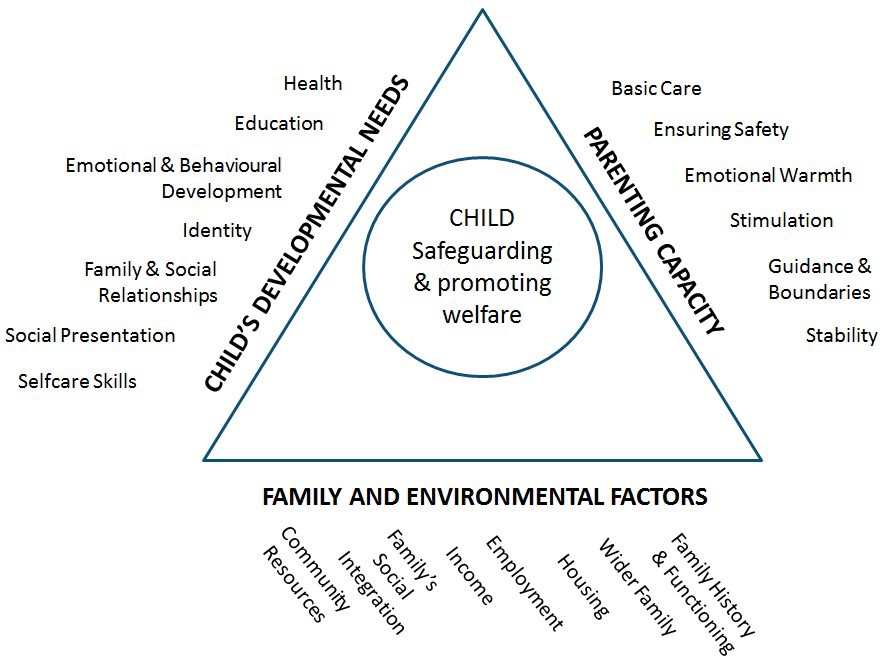 All involved practitioners should:Be involved in the assessment and provide further information about the child and family.Agree further action including what services would help the child and family and inform CASS if any immediate action is required.Seek advice and guidance as required in line with local practice guidance.Monitoring attendance of childrenAlthough it is not compulsory for children to attend the early years setting, under our Child Protection responsibilities we are required to monitor children’s attendance and patterns of absence. If a child is not going to attend a session, we ask parents/carers to share the length and reason for the absence. This information will enable us to monitor illnesses that may occur across the setting.  The management of the setting is required to monitor all absences in order to safeguard children, and demonstrate this during inspections, Key persons and Room Leaders should notify management on of any planned or unplanned absences as soon as possible.Forms to record – CR8 and CR10These forms should be used to record children’s absences, any communications with parents and other professionals and any concerns they have with regards to marks on a child.Looked after children As part of our safeguarding practice we will ensure our staff are aware of how to keep looked after children safe. In order to do this, we ask that we are informed of: The legal status of the child (e.g. whether the child is being looked after under voluntary arrangements with consent of parents or on an interim or full care order)Contact arrangements for the biological parents (or those with parental responsibility)The child’s care arrangements and the levels of authority delegated to the carer by the authority looking after him/her.The details of the child’s social worker and any other support agencies involvedAny child protection plan or care plan in place for the child in question.Please refer to the Looked After Children policy for further details. Intimate and Personal CareChildren’s dignity will be preserved and a level of privacy ensured. The normal process of nappy changing should not raise child protection concerns. There are no regulations that indicate that a second member of staff must be available to supervise the nappy changing process to ensure that abuse does not occur, but we ensure that staff do not leave themselves vulnerable and will always work in an open environment by avoiding private or unobserved situations or closing doors to toilet areas.   SECTION 10SAFER RECRUITMENTOur policy is to provide a secure and safe environment for all children. We only allow an adult who is employed by the nursery to care for children and who has an enhanced clearance from the Disclosure and Barring Service (DBS) to be left alone with children. We will obtain enhanced criminal records checks (DBS) for all volunteers and do not allow any volunteers to be unsupervised with children. TrainingWherever possible new staff will undertake an online Safeguarding course prior to taking up their new position.All staff will receive information on Safeguarding during their Induction period.This will include:the procedures for spotting signs and behaviours of abuse and abusers/potential abusersrecording and reporting concerns and creating a safe and secure environment for the children in the nursery. During induction staff will be given contact details for the LADO (local authority designated officer), the local authority children’s social care team and Ofsted to enable them to report any safeguarding concerns, independently, if they feel it necessary to do so.  Training is up-dated annually and the DSL will receive training updated at least every two years, including inter-agency procedures and their knowledge and skills should be refreshed at least annually. We provide adequate and appropriate staffing resources to meet the needs of all childrenApplicants for posts within the nursery are clearly informed that the positions are exempt from the Rehabilitation of Offenders Act 1974. Candidates are informed of the need to carry out checks before posts can be confirmed. Where applications are rejected because of information that has been disclosed, applicants have the right to know and to challenge incorrect informationWe give staff members, volunteers and students regular opportunities to declare changes that may affect their suitability to care for the children. This includes information about their health, medication or about changes in their home life such as whether anyone they live with in a household has committed an offence or been involved in an incident that means they are disqualified from working with children.We abide by the requirements of the EYFS and any Ofsted guidance in respect to obtaining references and suitability checks for staff, students and volunteers, to ensure that all staff, students and volunteers working in the setting are suitable to do soWe try to ensure we receive two written references when a new member of staff commences employment with us, one of which should be from a previous employer.All students will have enhanced DBS checks conducted on them before their placement starts Volunteers, including students, do not work unsupervised.We abide by the requirements of the Safeguarding Vulnerable Groups Act 2006 and the Childcare Act 2006 in respect of any person who is disqualified from providing childcare, is dismissed from our employment, or resigns in circumstances that would otherwise have led to dismissal for reasons of child protection concern.  We have procedures for recording the details of visitors to the nursery and take security steps to ensure that we have control over who comes into the nursery so that no unauthorised person has unsupervised access to the childrenAll visitors/contractors will be supervised whilst on the premises, especially when in the areas the children useAs a staff team we will be fully aware of how to safeguard the whole nursery environment and be aware of potential dangers on the nursery boundaries such as drones or strangers lingering. We will ensure the children remain safe at all timesThe Staff Behaviour Policy sits alongside this policy to enable us to monitor changes in behaviours that may cause concern. Any changes in staff behaviour should be reported to management, so we are able to support the individual staff member and ensure the safety and care of the children is not compromisedAll staff have access to and comply with the whistleblowing policy which will enable them to share any concerns that may arise about their colleagues in an appropriate mannerSigns of inappropriate staff behaviour may include inappropriate sexual comments; excessive one-to-one attention beyond the requirements of their usual role and responsibilities; or inappropriate sharing of images. This is not an exhaustive list, any changes in behaviour must be reported and acted upon immediatelyAll staff will receive regular supervision meetings where opportunities will be made available to discuss any issues relating to individual children, child protection training and any needs for further supportWe use peer on peer and manager observations in the setting to ensure that the care we provide for children is at the highest level and any areas for staff development are quickly highlighted. Peer observations allow us to share constructive feedback, develop practice and build trust so that staff are able to share any concerns they may have. Any concerns are raised with the designated lead and dealt with in an appropriate and timely mannerThe deployment of staff within the nursery allows for constant supervision and support. Where children need to spend time away from the rest of the group, the door will be left ajar or other safeguards will be put into action to ensure the safety of the child and the adult.Section 11Use of mobile phonesTo protect children we will: Ensure all mobile phones which are brought on site by staff, visitors, students etc. are kept in the officeOnly use mobile phones within the office or within the Staff RoomEnsure parents do not use their mobile phones within rooms.Ensure the use of mobile phones on outings is included as part of the risk assessment, for example, how to keep personal numbers that may be stored on the phone safe and confidential.  Ensure that mobile phones are not used to take pictures of the children attending the setting.Cameras: photography and imagesTo protect children we will:Obtain parents’ and carers’ consent for photographs to be taken or published (for example, on our website or in newspapers or publications or when using Eylog). Ensure the setting’s designated camera is only used in the setting and any images taken will not be emailed as it may not be secure. (In some instances, it may be required to seek parental permission to email images, but the potential risks must be made clear to parents). Ensure that children are appropriately dressed, and only use the child’s first name with an image. Ensure that personal cameras are not used to take photographs, video or audio recordings in our setting without prior explicit written consent from the setting, for example, for a special event, such as a Christmas play. Ensure that all images are stored securely and password protected.    Ensure where professional photographers are used DBS’s will be obtained prior to photographs being taken. Ensure ‘acceptable use’ rules regarding the use of cameras by children are embedded in practice. Ensure the use of cameras is closely monitored and open to scrutiny.E-safetyChildren and young people may expose themselves to danger, whether knowingly or unknowingly, when using the internet and other technologies. Additionally, some young people may find themselves involved in activities which are inappropriate or possibly illegal. We therefore, recognise our responsibility to raise staff awareness of these issues and educate our children, teaching them the appropriate actions and critical thinking skills to enable them to remain both safe and legal when using the internet and related technologies.  We use appropriate filters to protect children when using the internet and have a system in place to monitor the use of technologyUse of an Ipad/Tablet:To protect children we will:Ensure it is stored securely when not in use. Is not used in areas such as toilets, changing rooms, nappy changing areas and sleep areas. If used for taking photographs, the images are deleted regularly and written parent/carer permission obtained.  Staff must not download any games or apps without prior approval from ManagementUse of other personal technology – I WatchesWatches or any technology that can transfer data are not allowed to be worn in the setting.Our nursery has a clear commitment to protecting children and promoting welfare. Should anyone believe that this policy is not being upheld, it is their duty to report the matter to the attention of the Director / Manager /DSL at the earliest opportunity. Section 12WhistleblowingWe expect all our colleagues, both internal and external, to be professional at all times and hold the welfare and safety of every child as their paramount objective. We recognise that there may be occasions where this may not happen and we have in place a procedure for staff to disclose any information that suggests children’s welfare and safety may be at risk.  We expect all team members to talk through any concerns they may have with their line manager at the earliest opportunity to enable any problems to be resolved as soon as they arise.Legal frameworkThe Public Interest Disclosure Act 1998, commonly referred to as the ‘Whistleblowing Act’, amended the Employment Rights Act 1996 to provide protection for employees who raise legitimate concerns about specified matters. These are called ‘qualifying disclosures’. On 25 June 2013, there were some legal changes to what constitutes a qualifying disclosure.A qualifying disclosure is one made in the public interest by an employee who has a reasonable belief that:A criminal offenceA miscarriage of justiceAn act creating risk to health and safetyAn act causing damage to the environmentA breach of any other legal obligation orConcealment of any of the aboveAny other unethical conductAn act that may be deemed as radicalised or a threat to national securityIs being, has been, or is likely to be, committed. Qualifying disclosures made before 25 June 2013 must have been made ‘in good faith’ but when disclosed, did not necessarily have to have been made ‘in the public interest.’ Disclosures made after 25 June 2013 do not have to be made ‘in good faith’; however, they must be made in the public interest. This is essential when assessing a disclosure made by an individual. The Public Interest Disclosure Act has the following rules for making a protected disclosure:You must believe it to be substantially trueYou must not act maliciously or make false allegationsYou must not seek any personal gain.It is not necessary for the employee to have proof that such an act is being, has been, or is likely to be, committed; a reasonable belief is sufficient. Disclosure of information If, in the course of your employment, you become aware of information which you reasonably believe indicates that a child is/may be or is likely to be in risk of danger and/or one or more of the following may be happening, you MUST use the nursery’s disclosure procedure set out below: That a criminal offence has been committed or is being committed or is likely to be committedThat a person has failed, is failing or is likely to fail to comply with any legal obligation to which they are subject (e.g. EYFS, Equalities Act 2010)That a miscarriage of justice has occurred, is occurring, or is likely to occurThat the health or safety of any individual has been, is being, or is likely to be endangeredThat the environment, has been, is being, or is likely to be damagedThat information tending to show any of the above, has been, is being, or is likely to be deliberately concealed.Disclosure procedureIf this information relates to child protection/safeguarding then the nursery *child protection/*safeguarding children policy should be followed, with particular reference to the staff and volunteering sectionWhere you reasonably believe one or more of the above circumstances listed above has occurred, you should promptly disclose this to your manager so that any appropriate action can be taken. If it is inappropriate to make such a disclosure to your manager (i.e. because it relates to your manager) you should speak to Jacqueline Howse – 07898278434 – coppicechildcareuk@gmail.comThis email is a private and confidential email address only accessed by Jacqueline HowseEmployees will suffer no detriment of any sort for making such a disclosure in accordance with this procedure. For further guidance in the use of the disclosure procedure, employees should speak in confidence to the nursery manager/DirectorAny disclosure or concerns raised will be treated seriously and will be dealt with in a consistent and confidential manner and will be followed through in a detailed and thorough mannerAny employee who is involved in victimising employees who make a disclosure, takes any action to deter employees from disclosing information or makes malicious allegations in bad faith will be subject to potential disciplinary action which may result in dismissalFailure to report serious matters can also be investigated and potentially lead to disciplinary action which may result in dismissalAny management employee who inappropriately deals with a whistleblowing issue (e.g. failing to react appropriately by not taking action in a timely manner or disclosing confidential information) may be deemed to have engaged in gross misconduct which could lead to dismissalThe following telephone numbers can be used by staff if they cannot talk to anyone internally about the issues/concerns they have observed:-Worcester - Local authority children’s social care team (Family Front Door)  01905 822666– Concerns around a childOut of Hours Tel: 01905 768020 
Week days after 5pm
Friday 4.30pm – Monday 9am – Concerns around a childOFSTED – 0300 123 1231EYFS: 3.4-3.18, 3.19, 3.21, 3.22This policy was adopted onSigned on behalf of the nurseryDate for reviewRevised July 2018 to reflect new Working Together to Safeguard ChildrenJ.S. HowseJune 2019